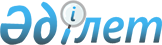 О некоторых мерах по реализации Указа Президента Республики Казахстан от 11 июля 2001 года N 654Постановление Правительства Республики Казахстан от 8 августа 2001 года N 1040

      Правительство Республики Казахстан постановляет: 

      1. Ликвидировать Республиканское государственное предприятие на праве хозяйственного ведения "Хозяйственное управление Национальной комиссии Республики Казахстан по ценным бумагам". 

      Национальному Банку Республики Казахстан (по согласованию) в установленном законодательством порядке провести ликвидацию Республиканского государственного предприятия на праве хозяйственного ведения "Хозяйственное управление Национальной комиссии Республики Казахстан по ценным бумагам". 

      2. Комитету государственного имущества и приватизации Министерства финансов Республики Казахстан в установленном законодательством порядке обеспечить передачу на праве оперативного управления имущества упраздненной Национальной комиссии Республики Казахстан по ценным бумагам и имущества Республиканского государственного предприятия на праве хозяйственного ведения "Хозяйственное управление Национальной комиссии Республики Казахстан по ценным бумагам", оставшегося после ликвидации, Национальному Банку Республики Казахстан. 

      2-1. Назначить Джолдасбекова А.М. председателем ликвидационных комиссий Национальной комиссии Республики Казахстан по ценным бумагам и Республиканского государственного предприятия на праве хозяйственного ведения "Хозяйственное управление Национальной комиссии Республики Казахстан по ценным бумагам". 

      Оплату труда председателя ликвидационных комиссий осуществлять за счет средств, предусмотренных в республиканском бюджете на содержание Национальной комиссии Республики Казахстан по ценным бумагам, в размере средней заработной платы, установленной ранее Председателю Национальной комиссии Республики Казахстан по ценным бумагам, исчисляемой в соответствии с постановлением Правительства Республики Казахстан от 29 декабря 2000 года N 1942 "Об утверждении Инструкции о порядке исчисления средней заработной платы работников". 

      Сноска. Дополнено пунктом 2-1 - постановлением Правительства РК от 28 октября 2001 г. N 1369 P011369_ . 

      3. Министерству финансов Республики Казахстан и Национальному Банку Республики Казахстан (по согласованию) в установленном законодательством порядке принять меры, вытекающие из настоящего постановления. 

      4. Внести в некоторые решения Правительства Республики Казахстан следующие изменения: 

      1) утратил силу постановлением Правительства РК от 05.08.2013 № 796;

      2) в постановление Правительства Республики Казахстан от 9 ноября 1998 года N 1141 P981141_ "О видах государственной собственности в отношении организаций и объектов, расположенных на территории города Алматы" (САПП Республики Казахстан, 1998 г., N 41, ст. 371): 

      в приложении 3 к указанному постановлению: 

      в строке, порядковый номер 341, слова "Республиканская национальная комиссия по ценным бумагам" заменить словами "Национальный Банк Республики Казахстан". 

      5. Признать утратившим силу постановление Правительства Республики Казахстан от 25 ноября 1999 года N 1788 P991788_ "О создании Республиканского государственного предприятия "Хозяйственное управление Национальной комиссии Республики Казахстан по ценным бумагам" (САПП Республики Казахстан, 1999 г., N 52, ст. 515).      6. Настоящее постановление вступает в силу со дня подписания.     Премьер-Министр     Республики Казахстан     (Специалисты: Мартина Н.А.,                   Абрамова Т.М.)
					© 2012. РГП на ПХВ «Институт законодательства и правовой информации Республики Казахстан» Министерства юстиции Республики Казахстан
				